DEPARTMENT OF HEALTHPO BOX 361TRENTON, N.J. 08625-0361www.nj.gov/healthI hereby authorize the New Jersey Department of Health Newborn Screening Laboratory to release a sample of the residual dried blood spot specimen from my child’s newborn screening request form to:____________________________________________________________________________________________________________________________________________________________________________________________________________________________Child’s Name: _______________________________Date of Birth: _______________________________Sex: 	Male / Female	(circle one)Birth Mother’s Name: _______________________________Birth Hospital: _______________________________Birth City: _______________________________Purpose of release: ____________________________________________________________________________________________________Parent / Legal Guardian (print)__________________________________________________Parent / Legal Guardian (signature) DateAll release requests will be handled in accordance with Department policies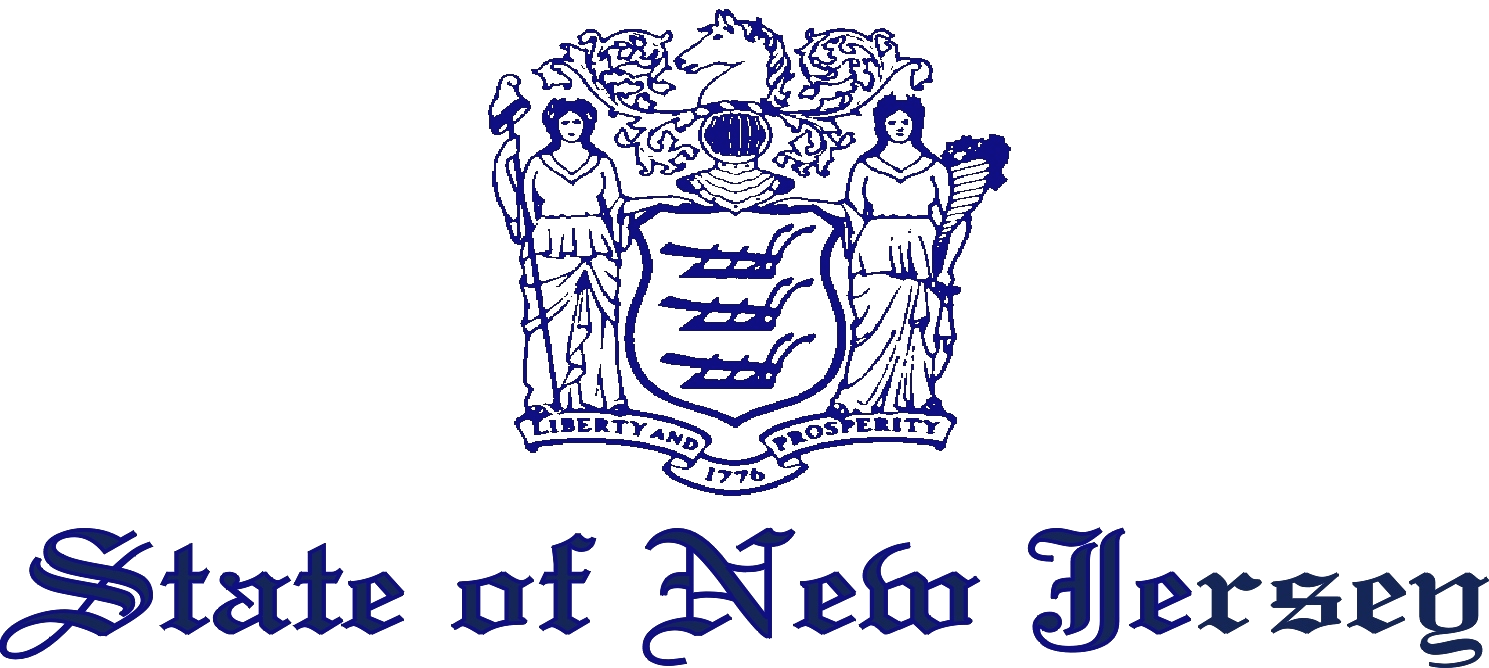 